Государственное бюджетное общеобразовательное учреждение Самарской области гимназия  № 1 г. Новокуйбышевска городского округа Новокуйбышевск Самарской области структурное подразделение «Детский сад «Ладушки»Конспект  мастер–класса для педагогов–психологов структурных подразделений ГБОУ «Арт-терапевтические техники как способ  взаимодействия педагога-психолога с воспитателями с целью обеспечения психолого-педагогической поддержки детской инициативы и творческого развития»Вятлева Наталья Николаевна педагог-психологГБОУ  Гимназия №1 СП «Детский сад «Ладушки» г.о.Новокуйбышевск2015 г.Конспект мастер-класса«Арт-терапевтические техники как способ  взаимодействия педагога-психолога с воспитателями с целью обеспечения психолого-педагогической поддержки детской инициативы и творческого развития»«Прозрачные картины (изотерапия на стекле)»Цель: Способствовать осознанию бессознательных паттернов поведения, мешающих оказанию поддержки детской инициативы.Задачи: 1. Научить педагогов работать со своими негативными состояниями путём дыхательных упражнений.                2. Создать творческий продукт – изображение на стекле.                3. Провести рефлексию процесса взаимодействия в паре.     Данная техника демонстрирует тенденции к сотрудничеству или соперничеству, доминированию, а также позволяет показать привлекательность «помогающих» отношений.Материалы: гуашь (не засохшая), чем больше цветов, тем лучше, кисть средняя на каждого участника, стекло 30*30*5 с обработанными краями, влажные салфетки (либо ветошь), проигрыватель, записи спокойной приятной музыки. Ход занятия:Предварительное дыхательное упражнение (под спокойную приятную музыку): в течение нескольких минут дышать свободно, концентрируясь на дыхании и следить за тем, чтобы выдох был немного длиннее, чем вдох. Сосредоточиться на своих ощущениях, состоянии и дать им название. Затем попытаться изменить данное состояние на более желательное, или улучшить уже имеющееся, продолжая дышать свободно и делая чуть более длинный выдох.Участники делятся на пары и работают на одном стекле. Каждый рисует гуашью со своей стороны стекла, своё новое (улучшенное) состояние.Нельзя разговаривать и смотреть друг на друга. Замысел, сюжет, способы работы заранее не обсуждаются.Обсуждение. Сопоставляются готовые композиции, участники обмениваются мнениями, насколько их действия были согласованы, как удалась общая композиция: гармонична ли картина, един ли замысел, идея? Описывают возникшие ассоциации. Как выглядит композиция на свет: создается ли впечатление целостной работы или изображение воспринимается только отдельно с каждой стороны? Субъект с выраженным стремлением к лидерству легко переходит на «чужую» территорию. Если каждый уделял внимание лишь своей собственной композиции, не согласовывая действия с партнером по работе, необходимо корректно выяснить мотивы именно такой стратегии. Существует ли другой человек за стеклом для рисующего своё состояние? Способен ли он «подстроиться» под него? Идти за ним?     Результат совместной работы в единой логике более привлекателен, поскольку нарисованная картина гармонично смотрится с обеих сторон стекла и на просвет.     Практический результат арт-терапевтической работы — перенос полученного опыта в каждодневное поведение. Осознание, как известно, — переломный момент на пути к психологическому исцелению.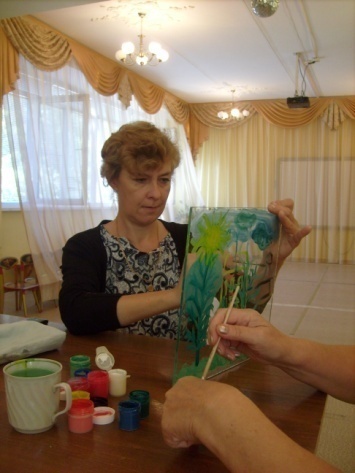 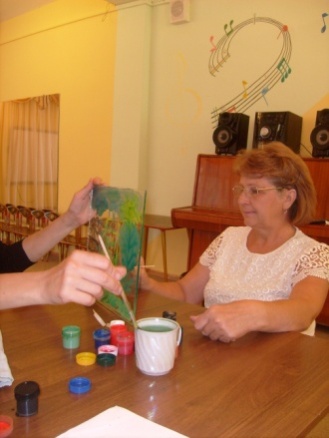 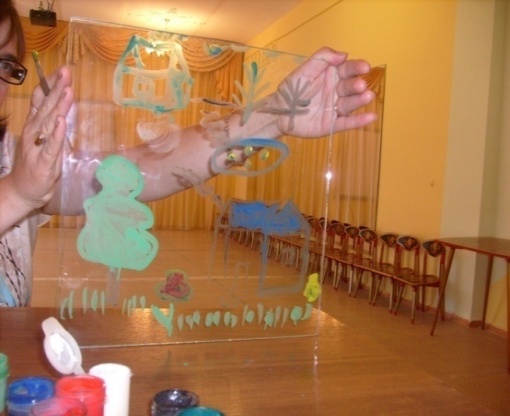 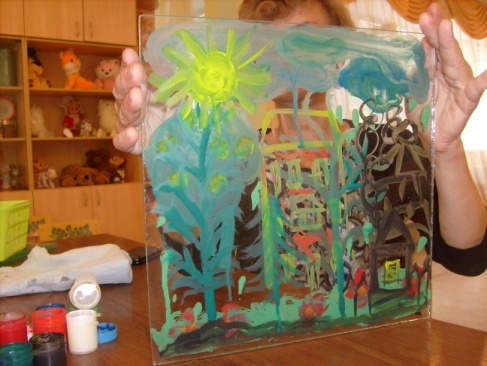 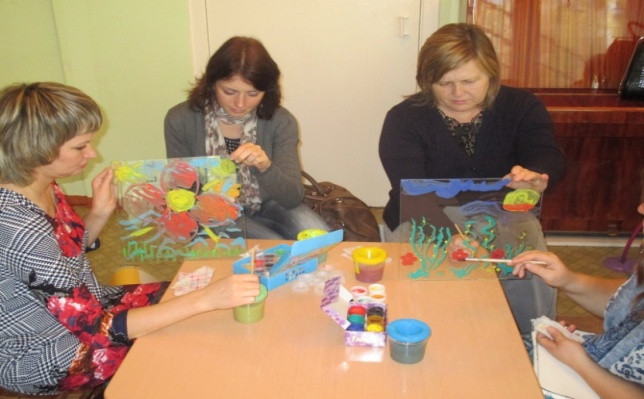 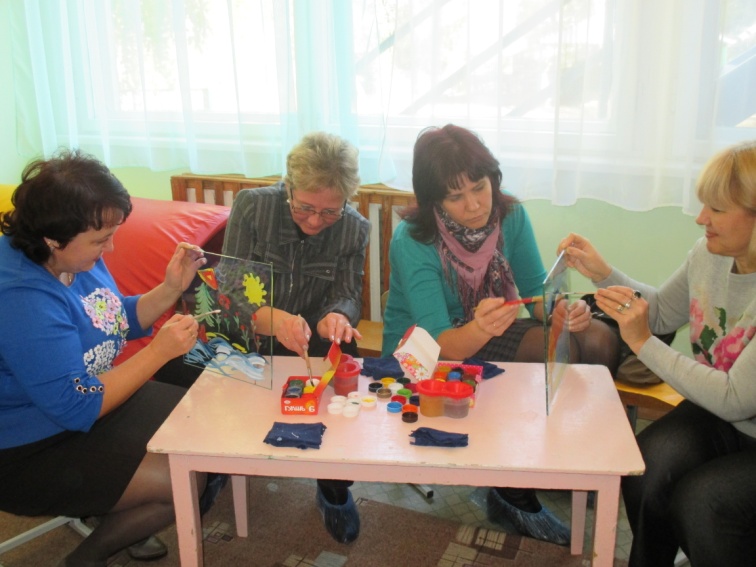 